§2607.  Conviction record to Secretary of State; public record1.  Transmission of abstract.  For every conviction or adjudication of a violation relative to motor vehicles or to the operation of a vehicle, a court shall transmit to the Secretary of State an abstract, duly certified, setting forth the name of the court, the docket number of the case, the names of the parties, the nature of the offense, the date of the offense, the date of hearing, the plea, the judgment and the result.[PL 1993, c. 683, Pt. A, §2 (NEW); PL 1993, c. 683, Pt. B, §5 (AFF).]2.  Speeding.  In a case involving a violation of sections 2073 to 2075, the abstract must contain the legal speed involved and the speed of which the person was convicted.[PL 1993, c. 683, Pt. A, §2 (NEW); PL 1993, c. 683, Pt. B, §5 (AFF).]3.  Public records.  Abstracts are open to public inspection during reasonable hours.[PL 1993, c. 683, Pt. A, §2 (NEW); PL 1993, c. 683, Pt. B, §5 (AFF).]4.  Electronic reporting.  When a court is equipped with a computer terminal or other electronic data processing equipment having the capacity to transmit to and retrieve from the official motor vehicle records of the Secretary of State all information included in the abstract, the court may use the computer terminal or electronic data processing equipment in lieu of a written document.[PL 1993, c. 683, Pt. A, §2 (NEW); PL 1993, c. 683, Pt. B, §5 (AFF).]SECTION HISTORYPL 1993, c. 683, §A2 (NEW). PL 1993, c. 683, §B5 (AFF). The State of Maine claims a copyright in its codified statutes. If you intend to republish this material, we require that you include the following disclaimer in your publication:All copyrights and other rights to statutory text are reserved by the State of Maine. The text included in this publication reflects changes made through the First Regular Session and the First Special Session of the131st Maine Legislature and is current through November 1, 2023
                    . The text is subject to change without notice. It is a version that has not been officially certified by the Secretary of State. Refer to the Maine Revised Statutes Annotated and supplements for certified text.
                The Office of the Revisor of Statutes also requests that you send us one copy of any statutory publication you may produce. Our goal is not to restrict publishing activity, but to keep track of who is publishing what, to identify any needless duplication and to preserve the State's copyright rights.PLEASE NOTE: The Revisor's Office cannot perform research for or provide legal advice or interpretation of Maine law to the public. If you need legal assistance, please contact a qualified attorney.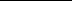 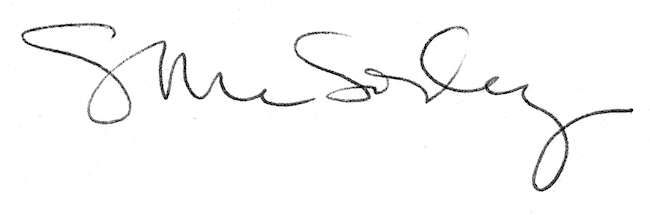 